Verde Wealth GroupClient Documents ChecklistPersonal Financial Planning clients are encouraged to assemble all of the following information that applies to them in order to have a more productive Data Collection Interview with their Wealth Advisor.  All information will be held in strict confidence.Personal Planning DocumentsBusiness Planning Documents Expense Worksheet Business Financial Statements (Profit and Loss Statement and Balance Sheet) Two Most Recent Paycheck Stubs – Used to verify tax and benefit contribution information Business Tax Returns (2 Years) Bank Statements (or Quicken Report) – Used to verify expenses & cash flow analysis Business Agreements Most recent Debit/Credit Card Statements – Used to verify liabilities Buy/Sell Agreements Most recent Mortgage/Loan Statement (if applicable)– Used to verify payoff and interest information Deferred Compensation Employee Benefit Booklet/Annual Statement	      	 PIN for Web Site (optional)	 Benefit Options that have been selected	 Split Dollar Agreements Retirement Plan Booklet	 PIN for Benefit Web Site  (optional)	 Retirement Statements such as 401(k), 403(b), Pension, Profit Sharing, TRS, FERS, Government Pension 	 Investment Allocation (if applicable) - all 	investment choices available (regardless if 	selected) Employee Census (Names, Dates of hire, dates of birth, salary, and title) Individual Retirement Account (IRA) Statements
 Deferred Compensation Statements and Plan Information Annuity Account Statements Retirement Plan Summary Investment Statements Participant List Investment/Brokerage Statements Business Valuation Stock Option, RSU or LTIP Agreements Employment Contract Copy of Wills & Trust Arrangements Personal Income Tax Return (Prior Year) Personal Insurance Policies (Declarations Pages or policy illustrations)	 Life Insurance	 Health Insurance	 Disability Income	 Personal Liability (Declaration Page)	 Auto (Declaration Pages)			 Homeowners (Declaration Page) Umbrella Other (Flood, Personal Articles, etc.) Other	 Military Benefits & Pension Info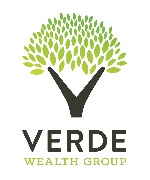 